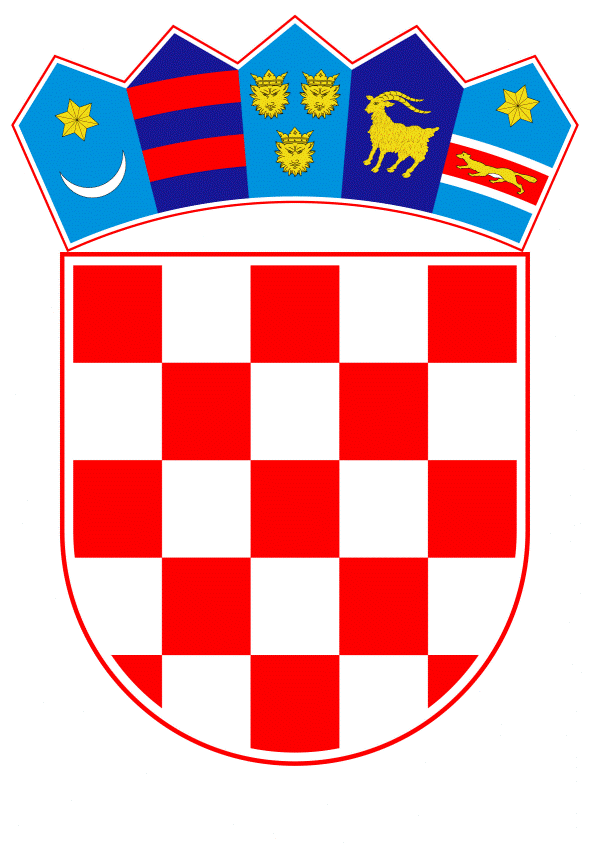 VLADA REPUBLIKE HRVATSKEZagreb, 24. srpnja 2020.______________________________________________________________________________________________________________________________________________________________________________________________________________________________PRIJEDLOG		Na temelju članka 31. stavka 3. Zakona o Vladi Republike Hrvatske (Narodne novine, br. 150/11, 119/14, 93/16 i 116/18) i članka 11. stavka 3. Zakona o suradnji Hrvatskoga sabora i Vlade Republike Hrvatske u europskim poslovima (Narodne novine, broj 81/13), Vlada Republike Hrvatske je na sjednici održanoj _______________ donijelaZ A K LJ U Č A KPrihvaća se Izvješće predsjednika Vlade Republike Hrvatske o izvanrednom sastanku Europskoga vijeća održanom od 17. do 21. srpnja 2020., u tekstu koji je prilog ovoga Zaključka i čini njegov sastavni dio.Klasa: 	Urbroj: 	Zagreb, _______________								PREDSJEDNIK							      mr. sc. Andrej PlenkovićOBRAZLOŽENJENa temelju članka 11. stavka 3. Zakona o suradnji Hrvatskoga sabora i Vlade Republike Hrvatske u europskim poslovima (Narodne novine, broj 81/13), nakon svakog sastanka Europskoga vijeća, predsjednik Vlade Republike Hrvatske u roku od 15 dana od održavanja sastanka podnosi Saboru pisano izvješće o održanom sastanku Europskoga vijeća.Izvanredni sastanak Europskoga vijeća održan je 17. - 21. srpnja 2020. u Bruxellesu. Čelnici Europske unije sastali su se kako bi raspravljali o planu oporavka za odgovor na krizu uzrokovanu bolešću COVID-19 te o novom dugoročnom proračunu EU-a za razdoblje od 2021. do 2027.Čelnici Europske unije postigli su dogovor oko instrumenta pomoći „EU sljedeće generacije“ i Višegodišnjeg financijskog okvira za razdoblje od 2021. do 2027., pri čemu ukupno dogovoreni paket iznosi 1.824,3 milijarde eura (instrument pomoći 750 milijardi eura i sedmogodišnji proračun 1.074,3 milijarde eura).Hrvatskoj će iz fonda oporavka za odgovor na krizu i sedmogodišnjeg proračuna biti dostupno ukupno 22 milijarde eura.Predlagatelj:Predsjednik Vlade Republike HrvatskePredmet:Izvješće predsjednika Vlade Republike Hrvatske o izvanrednom sastanku Europskoga vijeća održanom od 17. do 21. srpnja 2020.